GKI.271.18.2019.AZK                                                 	                               załącznik nr 2 do SIWZ 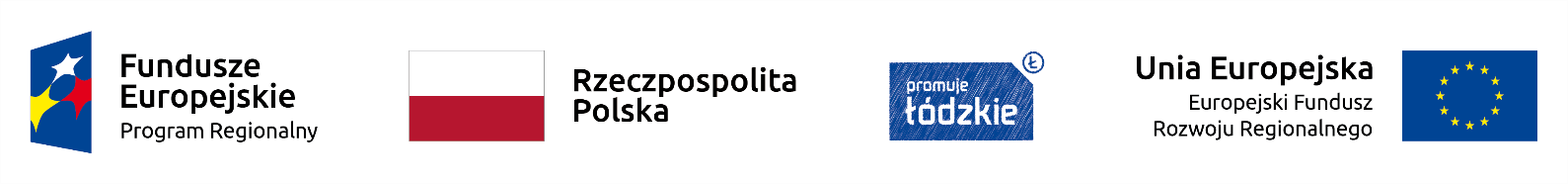 Formularz cenowyCzęść I zamówienia „Meble i wyposażenie”Część II: „Lustra”Lp.NazwaLiczba szt.Cena jednostkowa (zł)Wartość netto (zł)VAT(%)Wartość brutto1234567MEBLE I WYPOSAŻENIEMEBLE I WYPOSAŻENIEMEBLE I WYPOSAŻENIEMEBLE I WYPOSAŻENIEMEBLE I WYPOSAŻENIEMEBLE I WYPOSAŻENIEMEBLE I WYPOSAŻENIE1Ścianka wspinaczkowa z otworami12Ławka gimnastyczna - nogi drewniane33Wózek na piłki zamykany 14Piłka nożna15Piłka 30 cm16Piłka 55 cm17Piłka 65 cm18Piłka 75 cm19Zestaw sensorycznych piłeczek110Ringo sensoryczne511Tunel 
Zygzak212Zestaw do balansowania113Zestaw gimnastyczny214Płotki z sercami115Pompon duży616Hula-hop2517Skakanka2518Worki do skakania1219Szafa wielofunkcyjna120Pojemnik płytki 221Pojemnik głęboki222Pojemnik duży 223Materac antypoślizgowy 224Materac czerwono-granatowy 625Paletki426Walec z otworem127Kurtyna228Stelaż do kurtyny2ŁĄCZNIEŁĄCZNIEŁĄCZNIEŁĄCZNIELUSTRALUSTRALUSTRALUSTRALUSTRALUSTRALUSTRALp.NazwaLiczba szt.Cena jednostkowa (zł)Wartość netto (zł)VAT(%)Wartość brutto12345671Lustra ścienne do gimnastyki i rytmiki6ŁĄCZNIEŁĄCZNIEŁĄCZNIEŁĄCZNIE